ЧОРТКІВСЬКА    МІСЬКА    РАДА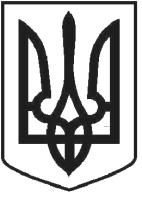 ВИКОНАВЧИЙ КОМІТЕТР І Ш Е Н Н Я (проєкт )2021 року  № Про зміну адреси на житловий будинок з господарськими будівлями та спорудами по вул. Івана Сірка, м. Чортків.Власник – Смалюх Тетяна Василівна, Батенчук Галина ТарасівнаРозглянувши заяву гр. Смалюх Т.В., Батенчук Г.Т. від 05.04.2021, представлені матеріали та відповідно до Закону України «Про регулювання містобудівної діяльності», Постанови Кабінету Міністрів України від 25.05.2011 № 559 «Про містобудівний кадастр», рішення Чортківської міської ради від 06.09.2016 №302 «Про внесення змін до Порядку присвоєння та зміни поштових адрес об’єктам нерухомого майна в місті Чорткові», керуючись підпунктом 10 пункту «б»  статті 30 Закону України «Про місцеве самоврядування в Україні»,  виконавчий комітет міської радиВИРІШИВ :1. Змінити адресу на житловий будинок з господарськими будівлями та спорудами по вул. Івана Сірка м. Чортків, що розташований на земельній ділянці з кадастровим номером: 6125588000:03:001:ХХХХ, на житловий будинок з господарськими будівлями та спорудами по Івана Сірка, м. Чортків, шляхом присвоєння окремої адреси.2. Копію рішення направити у відділ архітектури та містобудівного кадастру управління комунального господарства, архітектури та капітального будівництва міської ради, заявнику.3. Контроль за виконанням даного рішення покласти на начальника відділу архітектури та містобудівного кадастру управління комунального господарства, архітектури та капітального будівництва міської ради Василя Грещука.Міський голова                                                    	         Володимир ШМАТЬКО                        О.В. Череднікова                         В.С. Грещук                         І.М. Гуйван 